Co nového v charitní domácí hospicové péčiTisková zpráva ze dne: 12.11.2018Rok 2018 byl rokem nových začátků. Služba začala používat název Domácí hospic ALFA-OMEGA a nové logo s tímto posláním:„Život každého člověka má svůj počátek i konec. Zrození je obrovský dar, radost. Narodil se nový člověk a nese svoje dary tomuto světu. Charitní Domácí hospic ALFA-OMEGA je pomocí na druhém konci příběhu, při umírání. Jsme tu pro pacienty a jejich nejbližší, kteří vědí, že diagnóza je neléčitelná, že se přiblížil konec života. Stejně jako při zrození nejsme sami, ani umírat by člověk neměl o samotě, ve strachu a bolestech. 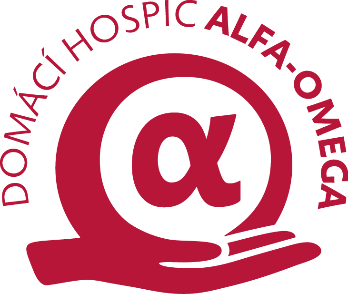 Ježíš řekl v Knize Zjevení 22,13: „ Já jsem Alfa i Omega, první i poslední, počátek i konec.“Domácí hospic ALFA-OMEGA nabízí pomocnou ruku tam, kde život končí. Jsme natažená dlaň. Dlaň, která pohladí, uklidní a pomůže dokončit příběh jednoho života.“V roce 2018 také Oblastní charita otevřela Klub ALFA-OMEGA. Klub nabízí lidem, kteří se vyrovnávají se ztrátou blízkého člověka prostor ke vzájemnému sdílení zkušeností, k projevení vlastních emocí i načerpání podpory a povzbuzení. Klub je otevřen nejen pro rodiny našich hospicových pacientů, ale pro širokou veřejnost. Hospicový tým zahrnuje zdravotní sestry, paliativního lékaře, psychologa a sociálního pracovníka. V rámci okresu Ústí n.Orl. spolupracuje s téměř 70ti praktickými lékaři, kteří mu předávají do péče pacienty.  Zájem veřejnosti o hospicovou péči stále narůstá. K 31.8. 2018 doprovodil Domácí hospic ALFA-OMEGA na konec svého života 79 nemocných. Daří se nám získávat finanční prostředky na provoz této služby z různých zdrojů – od obcí a měst, nadací, dárců a sponzorů. Domácí hospic je dále podpořen 2letým projektem MAS v programu OPZ na podporu neformálních pečovatelů, na mzdy a vzdělání sociální pracovnice a psychologa.Níže uvádíme část poděkování jedné z rodin našich pacientů:„Milé sestřičky, přijměte poděkování za vaši péči o mého tatínka. Díky vám táta zemřel v pohodlí domova a já jsem se s ním za ty týdny a měsíce sblížil víc než za celý život. Do posledního dne se snažil dělat, že se ho to netýká. Ještě ráno myl nádobí. Pouze díky Vám mohl poslední dny prožít doma a jsem přesvědčen, že díky vám s námi byl o několik týdnů, možná i měsíců déle. V ústavu nebo nemocnici by to s jeho povahou mělo mnohem kratší trvání. Nebýt vás, tak nemůžu vzpomínat na to, jak rychle schovával popelník, když jste zazvonily.  Po vašem odjezdu jsem ho hledal někdy i hodinu, protože už nevěděl, kam ho schoval. Každý den chtěl něco dělat, vytapetoval celou chodbu a zase když jste zazvonily, rychle se převlékl do tepláků a v posteli dělal jakoby nic. Rád na to vzpomínám, než mi dojde, že se to už nikdy nebude opakovat.Byla to s ním dřina, ale je to život a vše jednou skončí. Takhle se to snažím brát a vím, že mě to mnoho naučilo. Je mi smutno, když vzpomínám. Jsem na sebe naštvanej, že jsme spolu s tátou netrávili víc času už dřív. Zároveň jsem vděčný za to, že lidem dáváte takovou možnost, jakou jsme měli my – být se svými nejbližšími až do poslední chvíle.Mockrát děkuji všem sestřičkám a lékařům za péči, kterou jste tátovi věnovali. Vaše práce a lidskost jsou neocenitelné. Přinášíte oživení v době umírání – a to není práce pro každého… Děkujeme!“Iva Marková, www.uo.charita.cz, t: 734 769 713Oblastní charita Ústí nad Orlicí